Region 1 Cohort ProgramThe Region 1 Cohort is a joint venture between BC, Alberta, Saskatchewan and Manitoba, pooling resources and expertise to create a Program that is financially stable, accessible to any member and will help Instructor and Competition Coach candidates achieve success and certification. Why a Cohort?The cohort will address issues that candidates commonly face. Evaluation Prep- Without a mentor, access to training and clear instructions of what is expected, evaluations can be very stressful to candidates.Cost- EC certification can be very expensive for candidates. With mentoring, training, registering for in person evaluations, travel and potentially lost wages, a better solution was needed. Cost for candidates and includes training and mentoring.Inefficient Process- So may steps from the application to completed evaluation, that candidates can feel overwhelmed if they don’t have a mentor to guide them. The cohorts are using Google Classroom and HCBC’s Coaching Handbook and Resources platform. Clear resources and a step-by-step approach to working through the evaluation made available to candidates.Location: It’s hard to find facilities willing to host evaluations in all areas of the Province. Evaluations were not accessible to candidates in remote area’s forcing extra time and travel for those candidates. Process will be completed through a digital platform and video evaluation. This makes it accessible to everyone!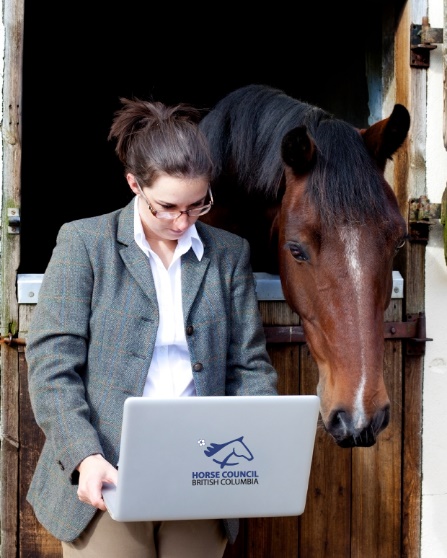 Lack of understanding the context- Candidates are not always clear on the requirements and what they need to demonstrate. What does a successful lesson look like? Am I teaching a lesson too advanced or not advanced enough? Am I using the right terminology for the context I am seeking certification for?Understanding the learning process- Without a mentor, NCCP training and a lot of practice, the candidate may not be aware of teaching technique, body language and voice projection. Access to Information: EC NCCP Theory modules are built into the cohort schedule. Proper pre-brief & debrief for each evaluation outcome by a Coach Evaluator.How to participate in a Cohort:Intake of applications will take place approximately 1 month prior to the start date of the training. Interested candidates will submit proof of the requirements, the applications are checked for completeness and then the successful candidates are notified. At this time the candidate will pay for the cohort access and they are then given all of the links and information for the start of the training. What is required in order to participate in the Cohort?Current Equestrian Canada Registered or Licensed Coach statusCompleted the appropriate Learn to Ride levelEnglish 6 for InstructorEnglish 8 for Competition CoachWestern 4 for InstructorWestern Intermediate Rider Basic Training and Western Rider 4 for Competition CoachCompleted the Make Ethical Decisions online assessment (www.coach.ca)Completed the Understanding the Rule of Two trainingRegistered for the CHAR platform (optional, free for HCBC members)Have access or own the EC Stable Management and Learn to Ride manualsAccess to high-speed internet, video camera, microphone, MS Word or another document editorGmail accountAccess to a facility for recording videoRiders and school horses at Rider 3 or 4 level or Western Level 3 or 4Riders and school horses the English Rider 7 or 8 level or Western Rider 4Dedicated time for zoom sessions, homework and filming lessons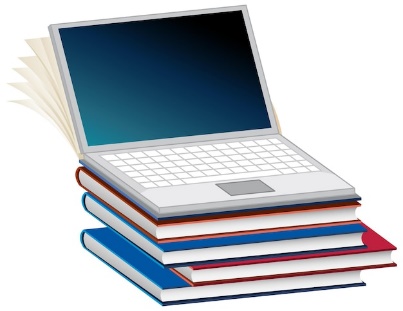 Timeline for the cohortEnglish or Western Instructor15 meetings to be delivered online weekly5 with a duration of 2:30 hours10 with a duration of 1:30 hoursEnglish or Western Competition Coach 13 meetings to be delivered online weekly5 meetings with a duration of 2:30 hours8 meetings with a duration of 1:30 hoursThe Coach develops and Learning Facilitators will use a variety of training resources during each weekly session. Coach Handbook and Resource GuideNCCP Theory ClassesVideo reviewsGroup discussionOne on one mentoring and feedbackAccess to rubrics and evaluation tools.Cohort participants will be given the schedule, and all other information for the training when they have been assigned a spot in the cohort.How do I apply to apply to join a cohort?Contact coaching@hcbc.ca to be put on the wait listWhen the intake begins you will be contacted with the link to send your applicationsProvide proof of the requirements to your PSO which they will enter into the Smartsheet portalSuccessful applications will be notified. Space is limited.Provide payment (Alberta Equestrian is currently handling the payments)You will be provided with instructions and information via emailMark the start date and zoom dates on your calendar and get ready to participate.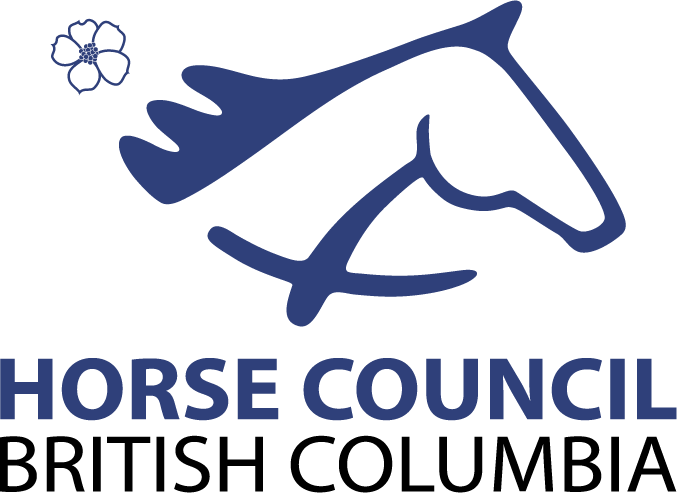 